РОЗПОРЯДЖЕННЯМІСЬКОГО ГОЛОВИм. СумиЗ метою належної організації роботи експерта з республіки Польща (далі – іноземного експерта), забезпечення належних умов його перебування у м. Суми у період з 11 по 14 серпня 2019 року, на виконання рішення Сумської міської ради від 28 листопада 2018 року № 4154-МР «Про міську програму «Відкритий інформаційний простір м. Суми» на 2019-2021 роки (зі змінами), керуючись пунктом 20 частини четвертої статті 42 Закону України «Про місцеве самоврядування в Україні»:Визначити відповідальним за організацію роботи іноземного експерта під час проведення робочих зустрічей по обміну досвідом у рамках розробки Стратегії розвитку міста Суми до 2027 року та забезпечення належних умов його перебування у м. Суми секретаря Сумської міської ради Баранова А.В.Затвердити кошторис витрат щодо організації роботи іноземного експерта під час проведення робочих зустрічей по обміну досвідом у рамках розробки Стратегії розвитку міста Суми до 2027 року та забезпечення належних умов його перебування в м. Суми (додаток 1).Управлінню стратегічного розвитку міста Сумської міської ради (Кубрак О.М.) забезпечити:3.1. Організацію роботи іноземного експерта під час проведення робочих зустрічей по обміну досвідом у рамках розробки Стратегії розвитку міста Суми до 2027 року на весь термін перебування у м. Суми згідно з планом (додаток 2).Управлінню з господарських та загальних питань Сумської міської ради (Коцур М.В.) забезпечити:4.1. Транспортним засобом 11.08.2019 для забезпечення трансферу з м. Київ (аеропорт Жуляни) до м. Суми.4.2. Транспортним засобом 14.08.2019 для забезпечення трансферу з м. Суми до м. Київ.Відділу бухгалтерського обліку та звітності Сумської міської ради (Костенко О.А.) забезпечити:5.1. Укладання договорів на оплату послуг з проживання на весь термін перебування іноземного експерта у м. Суми.5.2. Здійснення відповідних розрахунків згідно з кошторисом витрат (додаток 1) за рахунок бюджетних асигнувань, передбачених за КПКВК 0217693 «Інші заходи, пов’язані з економічною діяльністю».Департаменту комунікацій та інформаційної політики Сумської міської ради (Кохан А.І.) забезпечити висвітлення у ЗМІ інформації про роботу іноземного експерта під час проведення робочих зустрічей по обміну досвідом у рамках розробки Стратегії розвитку міста Суми до 2027 року.Організацію виконання даного розпорядження покласти на секретаря Сумської міської ради Баранова А.В.Сумський міський голова		            			О.М. ЛисенкоБасанець М.О. 701-576Розіслати: Кубрак О.М., Костенко О.А., Липовій С.А., Кохан А.І., Коцуру М.В., Баранову А.В.Начальник управління стратегічного                              розвитку міста                                                                   О.М. КубракСекретар Сумської міської ради				А.В. Баранов	Начальник відділу протокольної роботи та контролю						Л.В. МошаНачальник правового управління				О.В. ЧайченкоЗаступник міського голови,керуючий справами виконавчого комітету			С.Я. ПакКошторис витрат щодо організації роботи іноземного експертапід час проведення робочих зустрічей по обміну досвідом у рамках розробки Стратегії розвитку міста Суми до 2027 року та забезпечення належних умов його перебування в м. Суми у період з 11 по 14 серпня 2019 рокуНачальник відділу бухгалтерського обліку та звітності		                            О.А. КостенкоНачальник управління стратегічногорозвитку міста                                                                            О.М. КубракПлан-графік роботи  іноземного експерта під час проведення робочих зустрічей по обміну досвідом у рамках розробки Стратегії розвитку міста Суми до 2027 рокуна період перебування в м. Суми  з 11 по 14 серпня 2019 рокуНачальник управління стратегічного розвитку міста	    О.М. Кубрак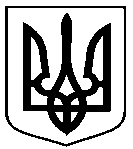 від 07.08.2019 №    273-РПро організацію роботи іноземного експерта під час проведення робочих зустрічей та забезпечення належних умов його перебування у м. СумиДодаток 1до розпорядження міського головивід   07.082.019   №  273-Р№ з/пСтатті витрат, передбаченіза КПКВК 0217693 «Інші заходи, пов’язані з економічною діяльністю»Розмір витрат, грн.1На виконання завдання 3.2.2. «Проведення робочих зустрічей по обміну досвідом» завдання 3.2. «Залучення іноземних експертів для обміну досвідом» підпрограми 3. «Зовнішні відносини Сумської міської ради та її виконавчого комітету» програми «Відкритий інформаційний простір м. Суми» на 2019-2021 роки», затвердженої рішенням Сумської міської ради від 28 листопада 2018 року № 4154 - МР (зі змінами)1.1.Оплата послуг з проживання (зі сніданком) на час перебування іноземного експерта у м. Суми3932,61РАЗОМ3932,61Додаток 2до розпорядження міського головивід   07.08.2019     №  273-РЧасЗміст11.08.2019Трансфер з м. Київ до м. Суми. Поселення в готель.12.08.2019Проведення робочої зустрічі в управлінні стратегічного розвитку міста Сумської міської ради. 13.08.2019з 10:00 до 12:00Організація роботи іноземного експерта на базі Конгрес-центру СумДУ, проведення робочої зустрічі по обміну досвідом з депутатами Сумської міської ради. 13.08.2019з 14:00 до 18:00Організація роботи іноземного експерта на базі Конгрес-центру СумДУ, проведення робочих зустрічей, Workshop, майстер-класи із всіма цільовими групами (мешканці, представники бізнесу, громадські організації, експерти, науковці, тощо).14.08.2019Від’їзд.